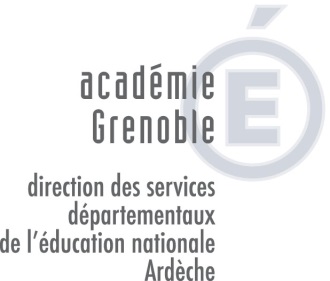 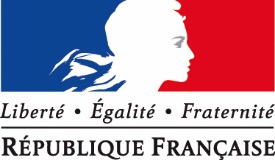 ANNEXE 5DEMANDE DE REPRISE A TEMPS COMPLETANNEE SCOLAIRE 2019/2020(à retourner pour le 31 janvier 2019 dernier délai à votre IEN)Cette demande est INDISPENSABLE au rétablissement de votre traitement à 100 % dès le mois de septembre.Nom :Prénom :Adresse personnelle :Affectation 2018/2019 :Circonscription :Je sollicite ma réintégration à temps complet pour l’année scolaire 2019/2020.A,  Le Signature :